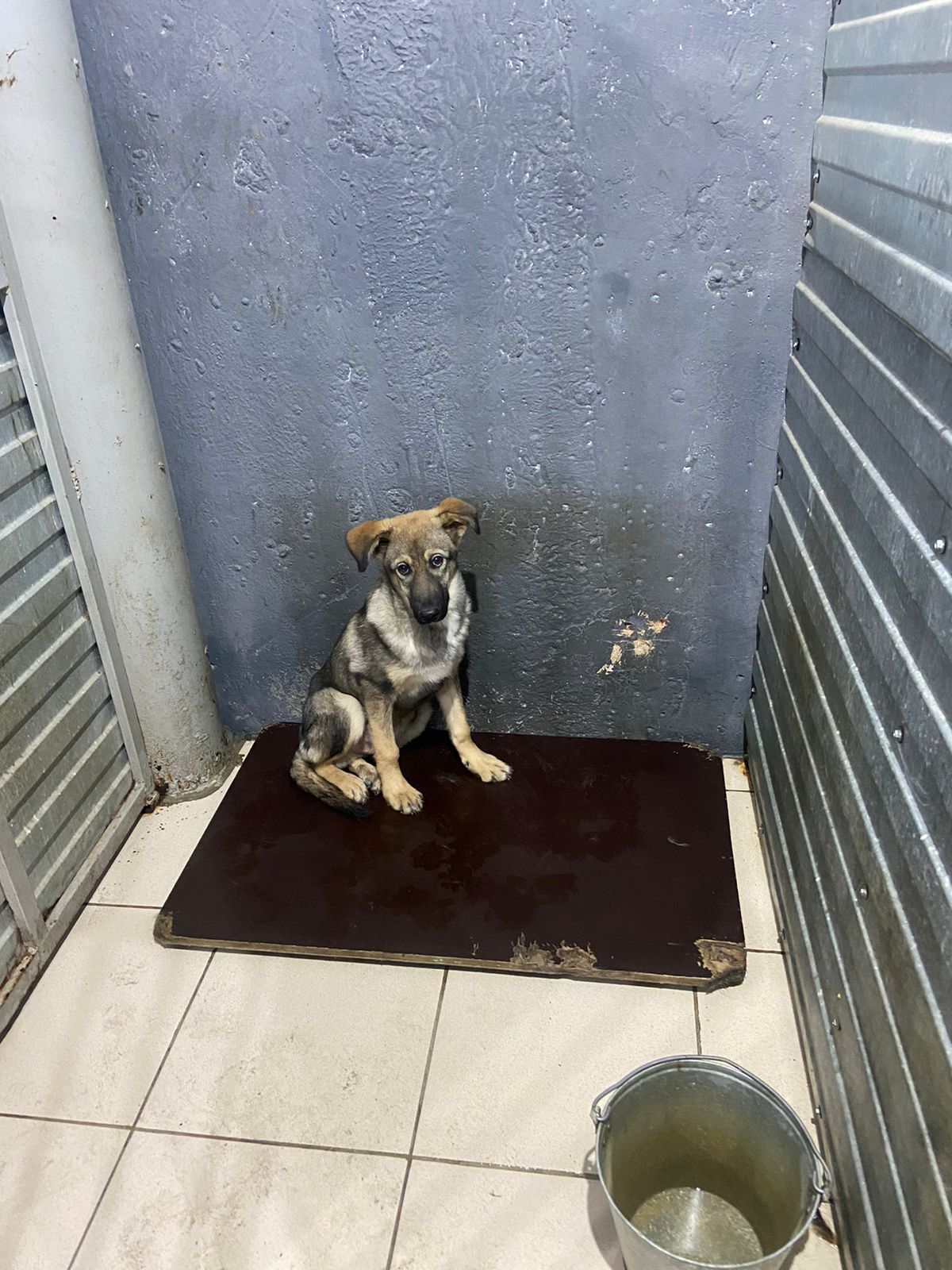 № 510Отловлено: 28.08.2023Ул. Интернациональная 19п ст 16Заявка №1035   Вид: собакаПорода беспороднаяПол: кобельОкрас: серо-рыжийВозраст: 6 месВес: 8 кгРост: 38 см в холкеПриметы: Особенности поведения: ИН: Вакцинация: Кастрация: Вет. паспорт: нет